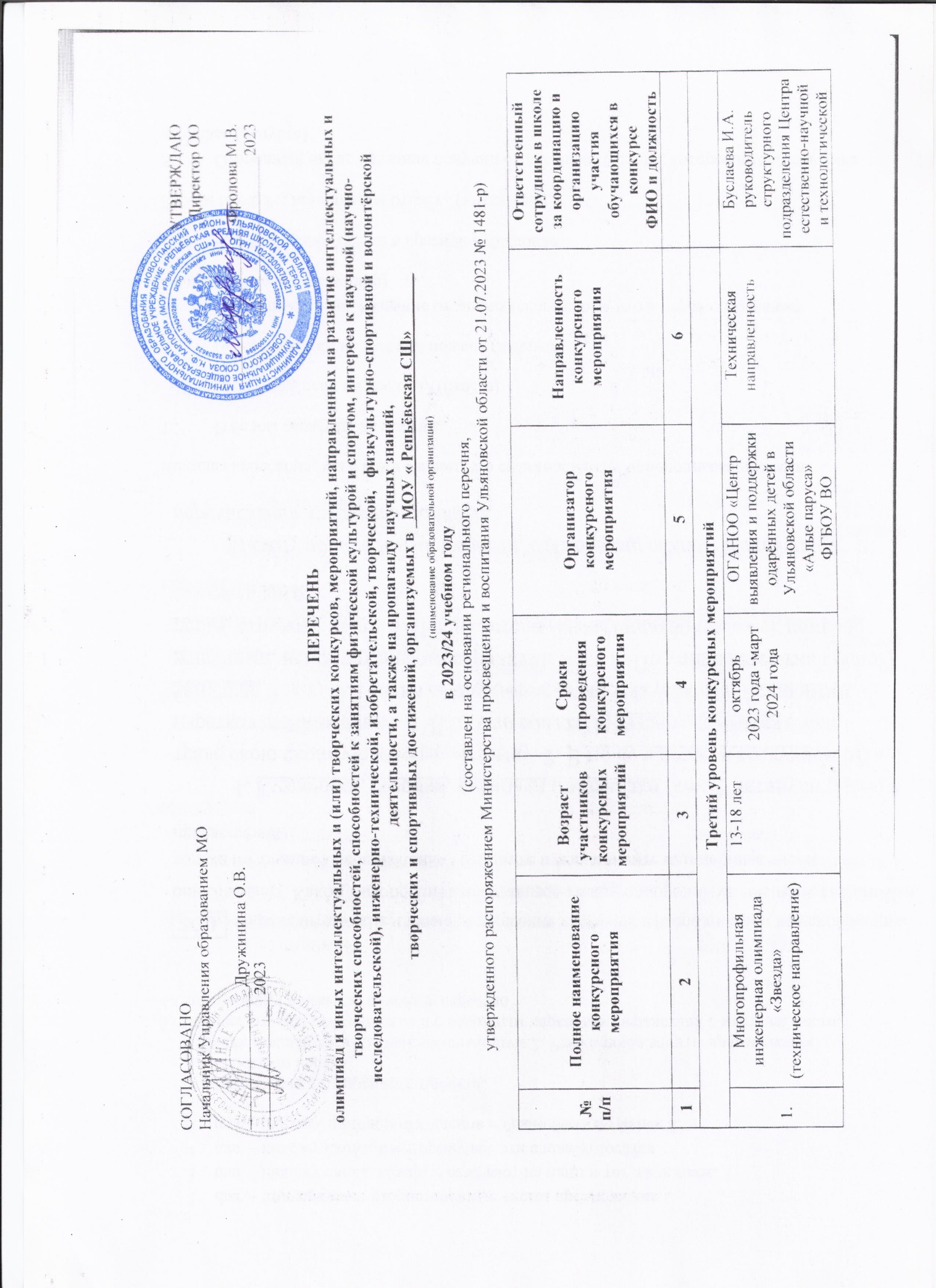 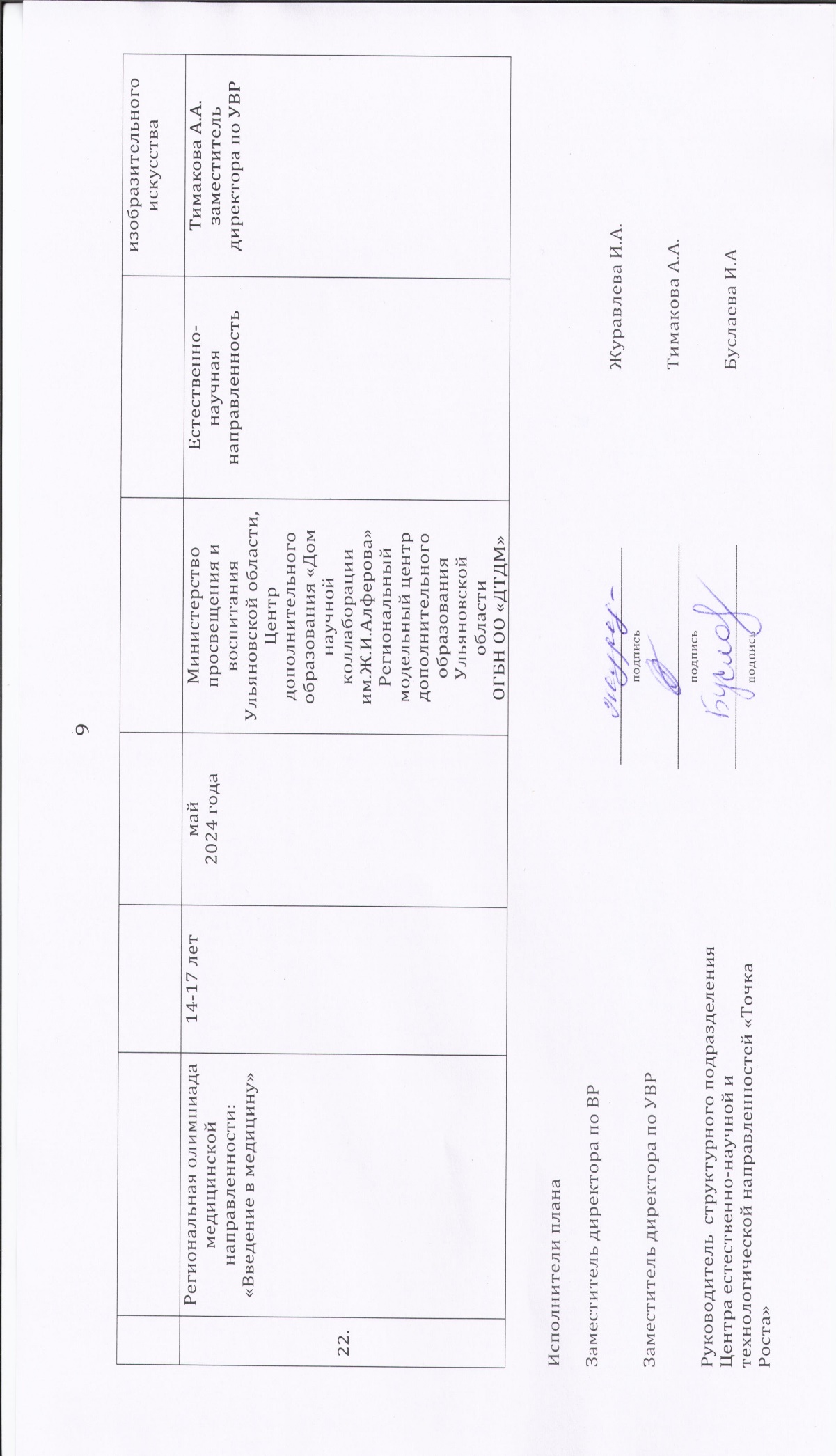 Исполнители плана№п/пПолное наименование конкурсного мероприятияВозраст участников конкурсных мероприятийСроки проведения конкурсного мероприятияОрганизатор конкурсного мероприятияНаправленность конкурсного мероприятия 
Ответственный сотрудник в школе за координацию и организацию участия обучающихся в конкурсеФИО и должность123456Третий уровень конкурсных мероприятийТретий уровень конкурсных мероприятийТретий уровень конкурсных мероприятийТретий уровень конкурсных мероприятийТретий уровень конкурсных мероприятийТретий уровень конкурсных мероприятийМногопрофильная инженерная олимпиада «Звезда» (техническое направление)13-18 летоктябрь2023 года -март2024 годаОГАНОО «Центр выявления и поддержки одарённых детей в Ульяновской области «Алые паруса»ФГБОУ ВО «Ульяновский государственный университет»ФГБОУ ВО «Ульяновский государственный технический университет»Техническая направленностьБуслаева И.А. руководитель структурного подразделения Центра естественно-научной и технологической направленностей «Точка Роста»Региональная гуманитарная олимпиада школьников «Умники и умницы Ульяновской области»16-17 летоктябрь2023 года – май2024 годаОГБНОО «Дворец творчества детей 
и молодёжи»Социально-гуманитарная направленностьЖуравлева И.А. заместитель директора по ВР.Региональный этап Всероссийского конкурса «Отечество» - областная краеведческая конференция обучающихся «Ульяновская область – край родной»14-17 летноябрь-декабрь2023 годаОГБНОО «Дворец творчества детей 
и молодёжи»Туристско-краеведческая направленностьЗайцева О.Н. учитель истории и обществознанияРегиональный этап всероссийской олимпиады школьников14-17 летянварь-февраль 2024 годаОГАНОО «Центр выявления и поддержки одарённых детей в Ульяновской области «Алые паруса»Техническая,естественнонаучная,физкультурно-спортивная,художественная, социально-гуманитарная направленностиБуслаева И.А. руководитель структурного подразделения Центра естественно-научной и технологической направленностей «Точка Роста»Финал Всероссийской олимпиады по финансовой грамотности, финансовому рынку и защите прав потребителей финансовых услуг для обучающихся 8-11 классов «Финатлон для старшеклассников»13-18 летфевраль –март2024 годаМинистерство просвещения и воспитания Ульяновской области,ОГАНОО «Центр выявления и поддержки одарённых детей в Ульяновской области «Алые паруса»Социально-гуманитарная направленностьЗайцева О.Н учитель истории и обществознанияРегиональный этап Всероссийского конкурса обучающихся общеобразовательных организаций «Ученик года»15-18 летфевраль-март2024Министерство просвещения и воспитания Ульяновской области, ОГАУ «Институт развития образования»Социально-гуманитарная направленностьКуртова Н.Б. учитель английского языкаВторой уровень конкурсных мероприятийВторой уровень конкурсных мероприятийВторой уровень конкурсных мероприятийВторой уровень конкурсных мероприятийВторой уровень конкурсных мероприятийВторой уровень конкурсных мероприятийРегиональная олимпиада 
по краеведению14-18 летсентябрь-декабрь 2023 годаОГАНОО «Центр выявления и поддержки одарённых детей в Ульяновской области «Алые паруса»Туристско-краеведческая направленностьБуслаева И.А. руководитель структурного подразделения Центра естественно-научной и технологической направленностей «Точка Роста»Региональная олимпиада по родным (татарскому, чувашскому, мордовскому) языкам и литературе12-18 летсентябрь – декабрь 2023 годаОГАНОО «Центр выявления и поддержки одарённых детей в Ульяновской области «Алые паруса»Социально-гуманитарная направленностьБуслаева И.А. руководитель структурного подразделения Центра естественно-научной и технологической направленностей «Точка Роста»Областной этнографический фестиваль обучающихся12-17 летоктябрь-ноябрь2023 годаОГБН ОО «ДТДМ»Туристско-краеведческая направленностьРыжухина С.Н. учитель изобразительного искусстваМногопрофильная инженерная олимпиада «Звезда»,(естественные науки)13-18 летоктябрь2023 года –март2024 годаОГАНОО «Центр выявления и поддержки одарённых детей в Ульяновской области «Алые паруса»ФГБОУ ВО «Южно-Уральский государственный университет»ФГБОУ ВО «Ульяновский государственный университет»,ФГБОУ «Ульяновский государственный технический университет»Естественно-научная,социально-гуманитарнаянаправленностиБуслаева И.А. руководитель структурного подразделения Центра естественно-научной и технологической направленностей «Точка Роста»Олимпиада «Юношеская математическая школа»10-18 летдекабрь2023 года-март2024 годОГАНОО «Центр выявления и поддержки одарённых детей в Ульяновской области «Алые паруса»,»Техническая направленностьПирогова О.В. учитель математики и информатикиРегиональный этап Всероссийского конкурса сочинений «Без срока давности»12-18 летдекабрь2023 года-март2024 годаМинистерство просвещения и воспитания Ульяновской областиСоциально-гуманитарная направленностьБезуглая Е.Е. учитель русского языка и литературыРегиональный этап юнармейской военно-спортивной игры «Зарница Поволжья» Приволжского федерального округа12-16 летянварь - июнь2024 годаМинистерство просвещения и воспитания Ульяновской области,
ОГБУ «Центр патриотического воспитания Ульяновской области»Патриотическое воспитание и формирование региональной идентичностиПуговкина О.А. учитель физической культурыРегиональный этап Интеллектуальной Олимпиады Приволжского федерального округа среди школьниковИгра «Что? Где? Когда?»14-17 летмарт2024 годаОГБН ОО «ДТДМ»Социально-гуманитарная направленностьЖуравлева И.А. заместитель директора по ВРРегиональный этап Интеллектуальной Олимпиады Приволжского федерального округа среди школьниковРешение изобретательских задач14-18 летмарт-апрель 2024 годаОГАНОО «Центр выявления и поддержки одарённых детей в Ульяновской области «Алые парусаЕстественно-научная,социально-гуманитарная направленностиПузырева Л.А. учитель математики и физикиУстная городская олимпиада по геометрии для 8-11 классов15-18 летапрель2024 годаОГАНОО «Центр выявления и поддержки одарённых детей в Ульяновской области «Алые парусаТехническая направленностьЯранцева Е.В. учитель математикиРегиональный этап Всероссийских спортивных соревнований школьников «Президентские состязания»12-18 летапрель-июнь 2024ОГАУ «Институт развития образования»Физкультурно-спортивная направленностьБуслаева И.А. руководитель структурного подразделения Центра естественно-научной и технологической направленностей «Точка Роста»Пуговкина О.А учитель физической культурыОлимпиада для 4-8 классов «Алые паруса»10-13 летапрель-июнь2024 годаОГАНОО «Центр выявления и поддержки одарённых детей в Ульяновской области «Алые парусаТехническая,социально-гуманитарная направленностиБуслаева И.А. руководитель структурного подразделения Центра естественно-научной и технологической направленностей «Точка Роста»Первый уровень конкурсных мероприятийПервый уровень конкурсных мероприятийПервый уровень конкурсных мероприятийПервый уровень конкурсных мероприятийПервый уровень конкурсных мероприятийПервый уровень конкурсных мероприятийРегиональный этап Всероссийского конкурса экологических рисунков5-18 летоктябрь2023 года – март2024 годаОГБН ОО«ДТДМЕстественнонаучная,художественная направленностиСтавенко Т.Н. учитель начальных классовБыстрова Л.А. учитель начальных классовРегиональный этап Международного конкурса-фестиваля декоративно-прикладного творчества «Пасхальное яйцо 2024»6-17 летфевраль– март2024 годаОГБН ОО«ДТДМХудожественная направленностьСтавенко Т.Н. учитель начальных классовБыстрова Л.А. учитель начальных классовРожкова Н.А. учитель начальных классов Рудометова С.М. учитель начальных классов Рыжухина С.Н. учитель изобразительного искусстваРегиональная олимпиада медицинской направленности: «Введение в медицину»14-17 летмай2024 годаМинистерство просвещения и воспитания Ульяновской области,Центр дополнительного образования «Дом научной коллаборации им.Ж.И.Алферова»Региональный модельный центр дополнительного образованияУльяновской областиОГБН ОО «ДТДМ»Естественно-научная направленностьТимакова А.А. заместитель директора по УВРЗаместитель директора по ВР ____________________________подписьЖуравлева И.А.Заместитель директора по УВР _____________________________подписьТимакова А.А.Руководитель  структурного подразделения Центра естественно-научной и технологической направленностей «Точка Роста»_____________________________подписьБуслаева И.А